令和５年度西牟婁圏域自立支援協議会　就労支援部会就労支援部会全体会及び研修会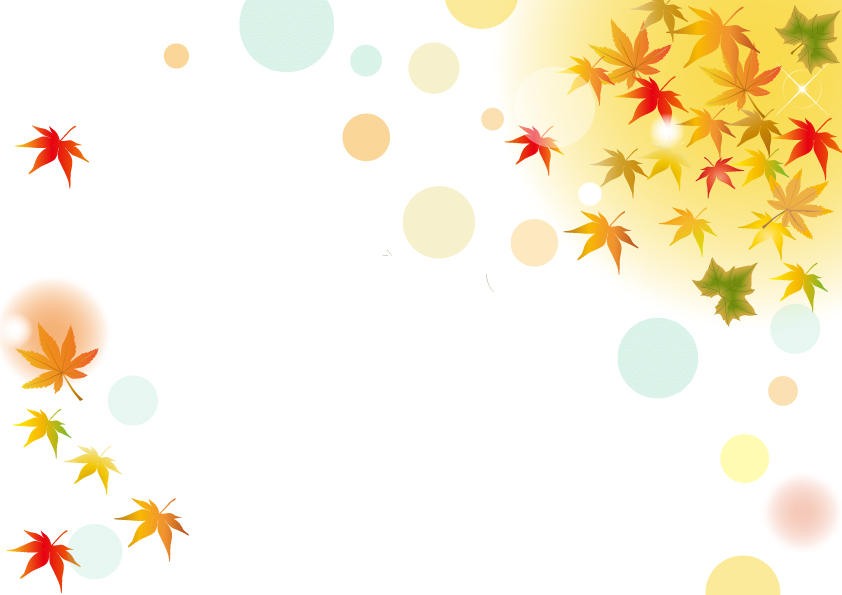 令和５年度　西牟婁圏域自立支援協議会　就労支援部会全体会に参　加　・　不参加　　　　　　事業所名：　　　　　　　　　　　　　　　　　　　　　　　　　　　　　　　　　　　　　　　　　　　　連絡先：　　　　　　　　　　　　　　　　　　　　　　　　　　　　　　　　　　　　　　　　　　　※参加者職・氏名　　　　　　※申し込み締切日　　　１１月　１０日（金）　　　　　　※申し込み先：基幹相談支援センターにしむろ　　　　　　　　　　　　　　　　　　　E-mail：nishimuro@vm.aikis.or.jp                   FAX:0739-33-7422職名氏名備考